BOLLETTINO D’ISCRIZIONE al 26°  RALLY  MATEMATICO  TRANSALPINOda compilare a cura dell’INSEGNANTE REFERENTE DELLA SCUOLA (o istituto comprensivo)NOME E INDIRIZZO DELLA SCUOLA  ……………………………………………………SCUOLA:                  ELEMENTARE                       MEDIA                         SUPERIORE             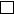 TEL   …………….                                                 E-MAIL  ………………………………NOME E COGNOME DELL’INSEGNANTE REFERENTE    ……………………………………………………………  tel.    …………………                     Cell.    ………………………..       e-mail  …………………………………….. CLASSI PARTECIPANTIClasse    …      Sez   …     n° allievi      …             insegnante  ………………………………………………. Classe    …      Sez   …     n° allievi      …             insegnante  ………………………………………………. Classe    …      Sez   …     n° allievi      …             insegnante  ………………………………………………. …          Ho versato la quota di iscrizione  (1,50 euro ad allievo) sul  c/c n. 5411580  intestato a    ARMT -  sez.di Parma,   presso  Filiale – PR IBAN: IT23U0343112700000005411580 DESIDERO RICEVERE LE PROVE:    AL SEGUENTE INDIRIZZO DI POSTA ELETTRONICA:  …………………………………………ENTRO IL  1° dicembre 2017   SPEDIRE Il BOLLETTINO D’ISCIZIONE E LA RICEVUTA DEL VERSAMENTO PER POSTA ELETTRONICASIA A DANIELA MEDICI CHE A MARIA GABRIELLA RINALDI:daniela.medici@unipr.it, mariagabriella.rinaldi@unipr.itO CONSEGNARE PRESSO LA GUARDIOLA DEL PLESSO DI MATEMATICA DEL CAMPUS Parco Area delle Scienze, 53/A - 43124 Parma ORARIO DELLA GUARDIOLA: 8,30 -13 ARMTCoordinateurs internationaux :Maria Felicia Andriani, Via Gaetano Francia, 58, I – 76121 Barletta Tel: ++390883953142, e-mail: mlicia.andriani@gmail.com Philippe Persico, 28, Montée de l’école, Bouvent, F – 01100 OyonnaxTél: ++33474771965, e-mail: philippe.persico@laposte.netPrésident honoraire :François Jaquet, 21 rue du Foyer, CH – 2400 Le Locle, Tél: ++41329311679, e-mail: frajaquet@bluewin.ch Lucia Grugnetti, via Antares 4, Torre delle Stelle, 
I–09040 MaracalagonisTel: ++39 0707870014, e-mail: lucia.grugnetti@gmail.com ASSOCIATION	RALLYE	MATHEMATIQUE TRANSALPINCoordinateurs internationaux :Maria Felicia Andriani, Via Gaetano Francia, 58, I – 76121 Barletta Tel: ++390883953142, e-mail: mlicia.andriani@gmail.com Philippe Persico, 28, Montée de l’école, Bouvent, F – 01100 OyonnaxTél: ++33474771965, e-mail: philippe.persico@laposte.netPrésident honoraire :François Jaquet, 21 rue du Foyer, CH – 2400 Le Locle, Tél: ++41329311679, e-mail: frajaquet@bluewin.ch Lucia Grugnetti, via Antares 4, Torre delle Stelle, 
I–09040 MaracalagonisTel: ++39 0707870014, e-mail: lucia.grugnetti@gmail.com SEZIONE DI PARMADaniela Medici e Maria Gabriella Rinaldi, Tel: ++390521906927- 906958Dipartimento di Scienze Matematiche, Fisiche e InformatichePlesso di Matematica 
Parco area Scienze 53/A,  43124 Parma; daniela.medici@unipr.it, mariagabriella.rinaldi@unipr.it 